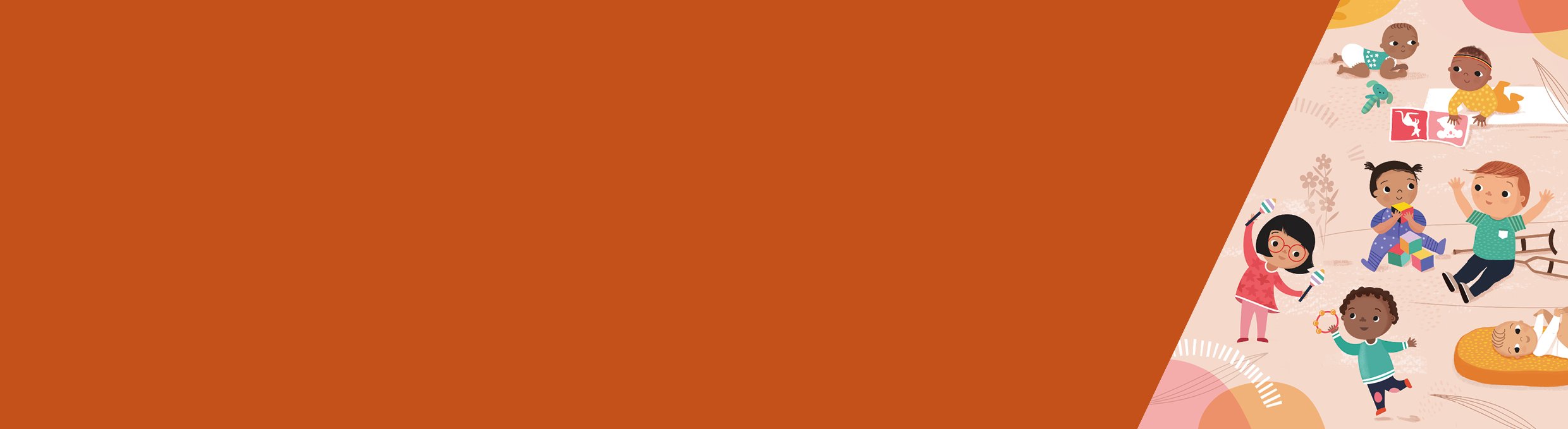 ContentsWhat is an open client record?	1Which client records should be open?	1When to close a record	2How to check if client records are open or closed	2How to open a client	2How to change a client record between sites within your Council	3How to close a client	3Close a client with incomplete or pending assessments	4Birth notifications	5Offer of a home visit	5When clients are stillborn or deceased	5Stillborn	5Deceased	6When a primary caregiver or caregiver is deceased	7What is an open client record?‘Open for Universal Service’ means being active or receiving a maternal and child health (MCH) service (this was previously called ‘enrolled’). Only data from children under six years old is counted for reporting purposes – except EMCH where the referral is counted from the primary caregiver.Note: Only open client records can be counted for recording.Which client records should be open?All children under six years oldAll Primary CaregiversAnyone who is actively receiving an MCH service – then close the record when the ‘episode of care or service’ is finished. For example, a caregiver’s record would be open if they have been referred by MCH (which is recorded from the child’s record then notes entered in the caregiver’s record) until the referral has been followed-up and no further service is required. Then the caregiver’s record would be closed.Note: primary caregivers’ records always remain open.When to close a recordAs the Victorian Maternal and Child Health Service is currently funded on total number of infant record cards, client records remain open until one of the close reasons is met. Notes must be added to the client record before closing for any reason.Reasons to close include:client has moved interstateclient has moved overseasclient has declined serviceclient is receiving services from another care providerchange in primary caregiver statusno longer receiving MCH servicestillbirthclient is deceasedprimary caregiver of stillborn or deceased childdata entry error. How to check if client records are open or closedThe only reliable way to determine if client records are open or closed is to go to ‘Open/Change/Close Client’ screen.To open this screen, go to ‘Client details’ and select ‘Open/Change/Close Client’.Note: As a part of data cleansing, check every client as they attend an appointment. Also check the records of children under six years old and primary caregivers who have been transferred in or merged.How to open a client‘Client Details’‘Open/Change/Close Client’Select ‘Update’ buttonIn ‘Open Change Close’ pop up box, if ‘Closed – Open’ is selected by default (only option):Site (required): Select from look-up list or type first 3 letters of site and chooseReason (required): Select from look-up list (Currently receiving MCH service, Re-establish MCH service, , Change in primary caregiver status, Other – see notes for details, Data entry error)If the client record is for the client as a child and the child is now the adult primary care giver or caregiver this record cannot be used, and a new record must be commenced.  The client record as a child is to be closed with the reason Childhood Record. A note is to be added to the Edit field on the summary page of the client record.  The note should read “DO NOT USE CHILDHOOD RECORD”Select ‘Save’.Note: Once open, a client will be displayed in the ‘Active Universal List’ – except where a client is open and ‘Birth Notification Received’ was selected (on initial ‘Create Client/Contact’ screen). In this case, they will be displayed on the ‘Birth Notification List’ until the ‘Offer of a home visit’ via the Birth Notification List screen is attendedHow to change a client record between sites within your Council‘Client Details’‘Open/Change/Close Client’Select ‘Update’ buttonIn the ‘Open Change Close’ pop up box, if ‘Open – Change’ is selected by default:Site (required): Select from look-up list or type first 3 letters of site and chooseSelect ‘Save.Note: The client’s ‘site’ will be displayed on the ‘Client Summary’ page; however, the only reliable way to identify if a client record is open and a site assigned is via ‘Open/Change/Close Client’.How to close a client‘Client Details’‘Open/Change/Close Client’Select ‘Update’ buttonIn the ‘Open Change Close’ pop up box, if ‘Open – Change’ is selected by default:Close: Select radio button to chooseReason: Select from look-upAdd note to the record explaining in more detail why the client record is being closed.Select ‘Save’.Reasons for closing in the look-up:Client has moved interstateClient has moved overseasClient has declined serviceClient is receiving services from another care providerChange in primary caregiver statusNo longer receiving MCH serviceStillbirthClient is deceasedPrimary caregiver of stillborn or deceased childData entry errorNote: Once closed, the client will be removed from the ‘Universal Active List’, ‘Programs Active List’, groups and waitlists.Close a client with incomplete or pending assessmentsNote: If ‘Incomplete/pending assessments...’ are identified on closing a client record, complete any incomplete consultations before closing the client record.‘Clinical Activity’‘Consultations’‘Booked appointments and Notes Pending’: Future appointments in calendar that have not been opened will be cancelled in calendar on closingIncomplete consultations: Select ‘Continue’ button next to relevant incomplete consultation date and complete consultationSelect ‘Save’Select ‘OK’ – ‘Successfully saved’Repeat for remaining incomplete consultations‘Client Details’‘Open/Change/Close Client’Select ‘Update’ buttonIn the ‘Open Change Close’ pop up box, if ‘Open – Change’ is selected by default:Close: Select radio button to chooseReason: Select from look-up (see reasons for closing)Figure 1: Open Change Close box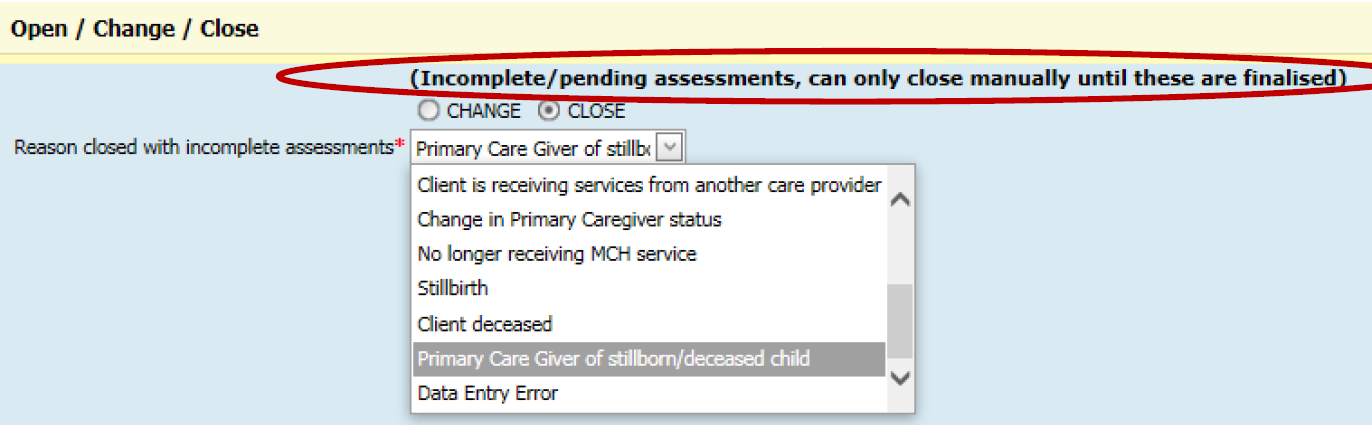 Select ‘Save’.Note: Once a client record is closed, the client will be removed from:Universal active listPrograms active listGroup template waitlistsGroupsFuture appointments in calendar.If a client record is reopened, the client will be returned to:universal active list programs active list. Birth notificationsNote: On receipt of birth notifications, open all babies and their mothers.After contact with the family, the records can be closed via ‘Offer of a home visit’ (from the birth notification list).Offer of a home visitGo to ‘Birth Notification List’ and then ‘Offer of a home visit’.Appointment offered from this contact: NoUnable to contact, close file: do not use – contact hospital, follow Council Policy and procedure before closing the file. Client deceased, close file: Enter deceased date using digits or calendar box, enter deceased notes in free text field if relevantOther, close file: Document notes in free text field (heading ‘Record your attempt…’). For example: ‘Client record closed as client has moved interstate’Appointment offered from this contact: YesServices declined, close file: Document notes in the free text field (heading ‘Issues discussed...’). For example: ‘Client record closed as services declined’ Details of contact with the client must be documented in the notes.Selected client deceased, close file: Enter deceased date using digits or calendar box, enter deceased notes in free text field if relevantOther, close file: Document notes in the free text field (heading ‘Issues discussed…’)Note: Current bug – when closing a client via ‘Offer of a home visit’, a reason for being closed is not documented in the ‘Open/Change/Close Client’ screen.Other reasons why a home visit may be declined of not offered:Client has moved interstateClient has moved overseasClient is receiving care from another service provider (such as private midwife care until six weeks of age).Note:  Remember to also close the mother’s record – see How to close a client.When clients are stillborn or deceasedWhen known before ‘Offer of a home visit’.If recorded and closed using the following process, stillborn and deceased children are displayed with their names and details greyed out, in italics and highlighted in yellow.StillbornCreate Client Record from Birth NotificationRefer to Birth notification process for more information.Note: This does not close the client recordBirth details or Birth status: Select ‘stillborn’Open this client for Universal MCH Service: Select Yes.Close client recordNote: This is a critical stepIn the CDIS Details (Child) screen, go to ‘Client Details’ then ‘Open/Change/Close Client’Select the ‘Update’ buttonSelect ‘Close’Under ‘Reason’, select ‘Stillbirth’ from look-up listSelect ‘SaveUpdate client detailsNote: This counts stillbirth or deceased for reporting purposesIn the CDIS Details (Child) screen, go to ‘Client Details’ then ‘Update Client Details’Select the ‘Deceased’ checkbox (note: CDIS recognises deceased as the same as stillborn here)Enter deceased date (note: Enter date of stillbirth)Enter ‘Deceased Notes’ in the free text field (such as ‘Stillborn at [gestation]’)Aboriginal/TSI: Select ‘Not stated/inadequately described’ from look-up list unless statedHealth Care Card: Type ‘unknown’ in free text field unless statedSelect ‘SaveClose mother’s recordNote: Only if first-time mother and not currently receiving MCH service and there are no notes on the birth notification stating that Mother would not like contact with MCH.In the CDIS Details (Mother) screen, go to ‘Client Details’ then ‘Open/Change/Close Client’Select the ‘Update’ buttonSelect ‘Close’Under ‘Reason’, select ‘Primary caregiver of stillborn or deceased child’ from look-up listSelect ‘Save’DeceasedClose client recordNote: this is a critical stepIn the CDIS Details (Child) screen, go to ‘Client Details’ then ‘Open/Change/Close Client’Select the ‘Update’ buttonSelect ‘Close’Under ‘Reason’, select ‘Client is deceased’ from look-up listSelect ‘SaveUpdate client detailsNote: This counts deceased for reporting purposesIn the CDIS Details (Child) screen, go to ‘Client Details’ then ‘Update Client Details’Select the ‘Deceased’ checkboxEnter deceased date – Note: automatically calculates and counts for reporting if ‘death within one month’Enter ‘Deceased Notes’ in the free text field if relevantAboriginal/TSI: Select ‘Not stated/inadequately described’ from look-up list unless statedHealth Care Card: Type ‘unknown’ in free text field unless statedSelect ‘SaveClose mother’s recordNote: Only if first-time mother and not currently receiving MCH serviceIn the CDIS Details (Mother) screen, go to ‘Client Details’ then ‘Open/Change/Close Client’Select the ‘Update’ buttonSelect ‘Close’Under ‘Reason’, select ‘Primary caregiver of stillborn or deceased child’ from look-up listSelect ‘Save’When a primary caregiver or caregiver is deceasedClose caregiver’s recordNote: this is a critical stepIn the CDIS Details (Primary Caregiver) screen, go to ‘Client Details’ then ‘Open/Change/Close Client’Select the ‘Update’ buttonSelect ‘Close’Under ‘Reason’, select ‘Client is deceased’ from look-up listSelect ‘SaveUpdate client detailsIn the CDIS Details (Primary Caregiver/Caregiver) screen, go to ‘Client Details’ then ‘Update Client Details’Select the ‘Deceased’ checkboxEnter deceased dateEnter ‘Deceased Notes’ in the free text field if relevantAboriginal/TSI: Select ‘Not stated/inadequately described’ from look-up list unless statedHealth Care Card: Type ‘unknown’ in free text field unless statedSelect ‘SaveChange relationship statusIn the CDIS Details (Primary Caregiver/Caregiver) screen, go to ‘Client Details’ then ‘Client Relationships’Take note of all clients (that is, the Client Identifier Numbers) in a ‘Relationship’ link In the CDIS Details (Child) screen, go to ‘Client Details’ then ‘Client Relationships’Select the pencil icon next to deceased primary caregiver’s or caregiver’s nameIn the ‘Relationship Details’ pop-up box:Information sharing: Select the ‘No’ checkbox if relevantPrimary caregiver: Uncheck the checkbox to deselectCaregiver: Uncheck the checkbox to deselectContactable: Uncheck the checkbox to deselect Carbon copy (CC): If ticked, uncheck the checkbox to deselect Select ‘Save’Re-assign primary caregiver status by selecting the pencil icon next to the new primary caregiverIn the ‘Relationship Details’ pop-up box:Information sharing: Select ‘Yes’Primary caregiver: Select the checkbox to tickCaregiver: Not applicableContactable: Selected (checked) by defaultCarbon copy (CC): Select the checkbox to tick if relevantSelect ‘Save’Continue for all clients in a ‘Relationship’ link with the deceased primary caregiver or caregiver.Open newly assigned primary caregiverIn the CDIS Details (newly assigned Primary Caregiver) screen, go to ‘Client Details’ and then ‘Open/Change/Close Client’Select ‘Update’ buttonSelect ‘Open’Under ‘Site’, select from look-up list or type first 3 letters of site and chooseUnder ‘Reason’, select ‘Change in Primary Caregiver status’ from look-up listSelect ‘Save’Child Development Information System open, change and close processVictorian Maternal and Child Health (MCH) Child Development Information System (CDIS)December 2020To receive this publication in an accessible format phone 1300 650 172, using the National Relay Service 13 36 77 if required, or email Commissioning Performance and Improvement Aged and Community Based Health Care and Cancer Services <mch@dhhs.vic.gov.au>Authorised and published by the Victorian Government, 1 Treasury Place, Melbourne. © State of Victoria, Australia, Department of Health and Human Services June 2020. ISBN 978-1-76096-025-4 (pdf/online/MS word)Available at health.vic – Child Development Information System <https://www2.health.vic.gov.au/primary-and-community-health/maternal-child-health/child-development-information-system> 